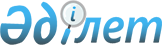 О внесении изменений в решение районного маслихата от 25 ноября 2015 года № 317-V "Об утверждении правил оказания жилищной помощи малообеспеченным семьям гражданам), проживающим в Индерском районе"Решение Индерского районного маслихата Атырауской области от 26 апреля 2016 года № 13-VI. Зарегистрировано Департаментом юстиции Атырауской области 16 мая 2016 года № 3518      В соответствии со статьей 6 Закона Республики Казахстан от 23 января 2001 года "О местном государственном управлении и самоуправлении в Республике Казахстан", статьей 26 Закона Республики Казахстан от 6 апреля 2016 года "О правовых актах", Индерский районный маслихат на очередной ІІ сессии РЕШИЛ:

      1. Внести в приложение, утвержденное решением районного маслихата от 25 ноября 2015 года № 317-V "Об утверждении правил оказания жилищной помощи малообеспеченным семьям (гражданам), проживающим в Индерском районе" (зарегистрировано в реестре государственной регистрации нормативных правовых актов за № 3379, опубликовано 24 декабря 2015 года в газете "Дендер) следующие изменения:

      в пункте 4 слова "Индерский районный отдел филиала Республиканского государственного предприятия "Центр обслуживания населения" по Атырауской области" заменить словами "отдел Индерского района департамента "Центр обслуживания населения" - филиал некоммерческого акционерного общества "государственная корпорация "Правительство для граждан" по Атырауской области";

      в подпункте 3) пункта 5 в тексте на русском языке абзац "Расходы малообеспеченных семей (граждан), принимаемые к исчислению жилищной помощи, определяются как сумма расходов по каждому из вышеуказанных направлений." исключить. 

      2. Контроль за исполнением настоящего решения возложить на постоянную комиссию районного маслихата по вопросам социальной политики, по делам молодежи, образования, культуры, здравоохранения (О. Дилмукашева).

      3. Настоящее решение вступает в силу со дня государственной регистрации в органах юстиции, вводится в действие по истечении десяти календарных дней после дня его первого официального опубликования. 


					© 2012. РГП на ПХВ «Институт законодательства и правовой информации Республики Казахстан» Министерства юстиции Республики Казахстан
				
      Председатель очередной
ІІ cессии районного маслихата

У. Уразгалиев

      Секретарь районнога маслихата

Б. Сапаров
